620141, г. Екатеринбург, ул. Артинская, д.22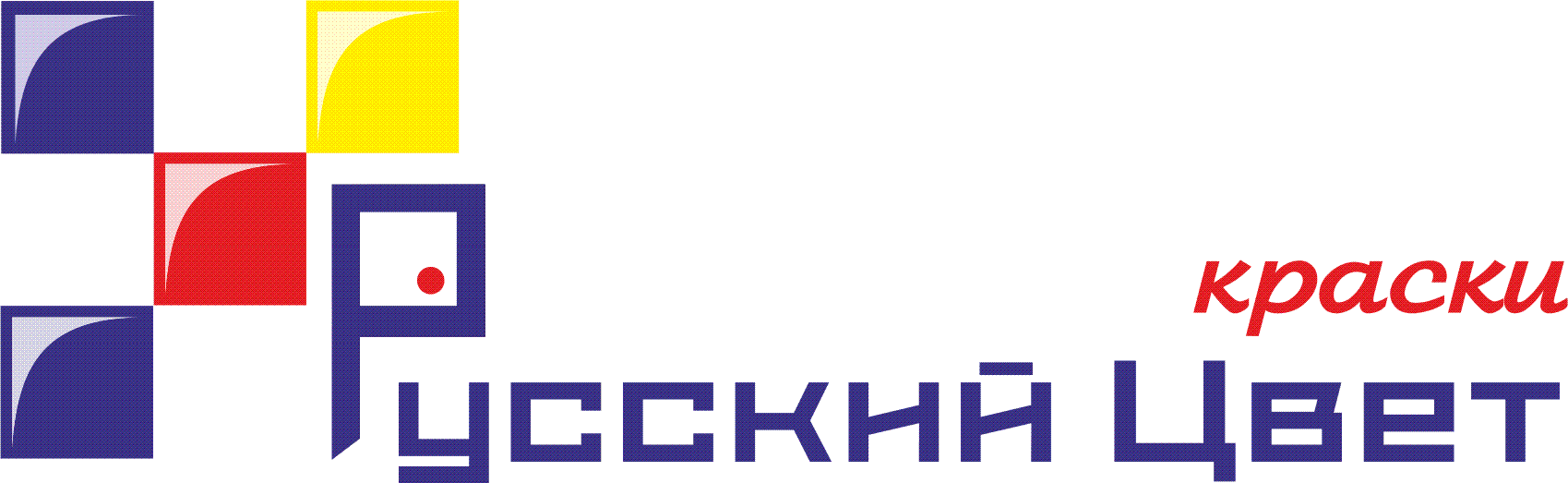 ИНН 6315609615 КПП 667845001р/с 40702810300760004480 в ПАО «МОСКОВСКИЙ КРЕДИТНЫЙ БАНК» г. Москвак/с 30101810745250000659 БИК 044525659Телефон Екатеринбургского офиса:  +7 (343) 363-02-31Торговый Дом завода лакокрасочной продукции «Русский Цвет» предлагает Вам продукцию собственного производства с отгрузкой со склада в г. Екатеринбург.Все цены являются базовыми и корректируются в процессе переговоров.Мы стараемся дать клиентам максимально возможные скидки.Основной принцип нашей работы:"Если Вы найдёте цены НИЖЕ наших, пришлите счёт конкурентов и мы сделаем товар ещё ДЕШЕВЛЕ!"НаименованиеФасовка, кгЦена, руб/кг с НДС (20%)ГРУНТОВКИГРУНТОВКИГРУНТОВКИГрунтовка ГФ-021 ГОСТ 25129-822575,00Грунтовка ГФ-021 Б/С ГОСТ 25129-822585,00Грунтовка ГФ-017 ТУ 6-27-7-892585,00Грунтовка ГФ-0119 ГОСТ 23343-782585,00Грунтовка ГФ-0163 ГОСТ 22896-772590,00Грунтовка ФЛ-03 ГОСТ 9109-812585,00Грунтовка ХС-010 ТУ 6-21-51-902585,00Грунтовка ХС-068 ТУ 6-10-820-752585,00Грунтовка ХС-059 ГОСТ 23494-7925100,00Грунтовка АК-070 ГОСТ 25718-8325105,00Грунтовка ВЛ-02, ВЛ-023 ГОСТ 12707-7720,8+4,2130,00Грунтовка ЭП-0199 ТУ 6-10-2084-8624+1150,00Грунтовка ЭП-0259 ТУ 6-21-88-9724+1150,00Грунтовка ЭП-057 ТУ 6-10-1117-8524+1190,00Грунтовка ПФ-0244 ГОСТ 18186-722595,00Грунтовка ЭФ-068 ГОСТ 31365-200825150,00Грунтовка УР-0173 ТУ 2312-173-00209711-200525195,00Праймер НК-50 ТУ 5775-001-01297859-952575,00Сурик свинцовый ГОСТ 19151-732580,00Грунт-эмаль ХВ-0278 ТУ 6-27-174-20002585,00Грунт-эмаль АК-0174 ГОСТ Р 51691-200825120,00Грунт-эмаль ПФ-1333 ТУ 2312-019-61736206-20132590,00Грунт-эмаль ХС-0320 ТУ 2313-001-96028960-200825120,00Состав ХС-500 ТУ 6-10-2002-8525165,00Грунт полиуретановый ТУ 2312-005-25063705-201523+2,2250,00Грунт цинкнаполненный уретановый                      ТУ 2312-009-25063705-201525220,00Грунт-эмаль алкидно-уретановая                             ТУ 20.30.22-013-59304847-201725150,00ЭМАЛИЭМАЛИЭМАЛИЭмаль ПФ-115 ГОСТ 6465-762575,00Эмаль ПФ-266 ТУ 6-10-822-842575,00Эмаль ПФ-133, 233 ГОСТ 926-822580,00Эмаль ПФ-188 ГОСТ 24784-812590,00Эмаль ПФ-1217 ВЭ ТУ 2312-226-05011907-20032580,00Эмаль ПФ-167 ТУ 2312-063-05034239-942590,00Эмаль ПФ-218 ХС, ГС ГОСТ 21227-9325105,00Эмаль ГФ-92 ХС, ГС ГОСТ 9151-7525100,00Эмаль ГФ-1426 защитная ГОСТ 6745-792595,00Грунт-эмаль ПФ-100 ГОСТ Р 51691-2000 25105,00Эмаль ПФ-910 ТУ 6-10-1233-7725100,00Краска МА-15, МА-22, МА-25 ГОСТ 10503-712575,00Эмаль НЦ-132П ГОСТ 6631-742590,00Эмаль НЦ-25 ГОСТ 5406-842590,00Эмаль НЦ-11 ГОСТ 9198-8325115,00Эмаль НЦ-1125 ГОСТ 7930-732590,00Эмаль НЦ-251 ГОСТ 7930-732590,00Эмаль НЦ-5123 ГОСТ 7462-7325110,00Эмаль НЦ-184 ГОСТ 18335-8325110,00Эмаль ХВ-161 ТУ 301-10-908-922590,00Эмаль ХВ-16 ТУ 6-10-1301-832590,00Эмаль ХВ-124 ГОСТ 10144-892590,00Эмаль ХВ-785 ГОСТ 7313-752590,00Эмаль ХВ-714 ГОСТ 23626-792595,00Эмаль ХВ-125 серебристая ГОСТ 10144-8925100,00Эмаль ХВ-518 защитная ТУ 6-10-966-752595,00Эмаль ХВ-110 18374-7925100,00Эмаль ХВ-113 ГОСТ 18374-7925105,00Эмаль ХВ-1100, ХВ-1110 ГОСТ 6993-792595,00Эмаль ХВ-1120 ТУ 6-10-1227-772595,00Эмаль ХС-710 ГОСТ 9355-8125100,00Эмаль ХС-717 ТУ 6-10-961-7625140,00Эмаль ХС-759 ГОСТ 23494-7925120,00Эмаль ХС-436 ТУ 2313-008-25063705-201525150,00Эмаль КО-174 ТУ 6-02-576-872590,00Эмаль КО-198 ТУ 6-02-841-742590,00Эмаль АК-511, АК-505 ГОСТ Р 52575-2006 (белая)2590,00Эмаль АК-555, АК-539 ГОСТ Р 52575-2006 (белая)2590,00Эмаль МЛ-12 ГОСТ 9754-762590,00Эмаль МЛ-1110 ГОСТ 20481-802595,00Эмаль МЛ-1100 ТУ 2312-216-05011907-20022595,00Эмаль АС-5307 СТП 6-3-121-200125100,00Эмаль ПФ-1189 серебристая ТУ 6-10-1710-8625130,00Эмаль КО-8101 ТУ 6-10-9598-7525140,00Эмаль КО-811 ГОСТ 23122-7825130,00Эмаль КО-813 ГОСТ 11066-7425165,00Эмаль КО-814 ГОСТ 11066-7425130,00Эмаль КО-1012 ТУ 2312-010-25063705-142590,00Эмаль КО-1243 ТУ 420-422-862590,00Эмаль КО-1112 ТУ 2312-011-25063705-142590,00Эмаль КО-983 ТУ 16-89479.0275.00125160,00Эмаль ЭП-525 ГОСТ 22438-8524+1160,00Эмаль ЭП-773 ГОСТ 23143-8324+1150,00Эмаль ЭП-1236 ГОСТ 23143-8324+1150,00Эмаль ЭП-1294 ТУ 6-21-69-9224+1150,00Эмаль ЭП-5285 ТУ 95-2184-9024+1165,00Эмаль ЭП-5287 ТУ 6-21-87-9724+1165,00Эмаль ЭП-140 ГОСТ 24709-8124+1165,00Эмаль ЭП-5327 ТУ 2312-026-05015319-992595,00Эмаль ЭП-5155 ТУ 6-10-1085-752595,00Эмаль ЭП-1155 ТУ 6-10-1504-7524+1150,00Эмаль ЭП-5116 ГОСТ 25366-8224+1150,00Эмаль ЭП-567 ГОСТ 22369-7724+1180,00Эмаль ЭП-255, ЭП-275 ГОСТ 23599-7924+1150,00Эмаль ЭП-51 ГОСТ 9640-8524+1175,00Эмаль ЭП-969 салатная ТУ 6-10-1985-8418,25+6,75185,00Эмаль ЭП-437 ТУ 2312-054-05034239-9324+1200,00Эмаль ЭП-1143 ТУ 6-10-11-ВИАМ-95-8824+1160,00Эмаль СП-1266С красно-коричневая ТУ 301-10-031-9025110,00Эмаль АС-182 ГОСТ 19024-782595,00Эмаль ВЛ-515 ТУ 6-10-1052-7525140,00Эмаль МС-17 чёрная ТУ 6-10-1012-9725145,00Эмаль МЛ-165 ГОСТ 12034-7725145,00Эмаль АУ-1518Р ТУ 2313-40-003-25063705-201325155,00Эмаль АУ-167 ТУ 2310-005-84928782-201225115,00Краска БТ-177 серебристая ГОСТ 5631-7925130,00Эмаль Полиуретановая ТУ 2312-005-25063705-201523+2,2275,00ШПАТЛЕВКИШПАТЛЕВКИШПАТЛЕВКИШпатлевка ЭП-0010 ГОСТ 28379-8923+2185,00Шпатлевка НЦ-0038 белая ГОСТ 10277-9046210,00ЛАКИЛАКИЛАКИЛак ХВ-784 ГОСТ 7313-7518115,00Лак ПФ-170 ГОСТ 15907-7018115,00Лак ХС-724 ГОСТ 23494-7918115,00Лак БТ-577 ГОСТ 5631-791875,00Лак БТ-5100 ГОСТ 312-791875,00Лак БТ-123 ГОСТ 5631-741875,00Лак БТ-99 ГОСТ 8017-741875,00Лак МЛ-92 ГОСТ 15865-7018135,00ОРГАНОСИЛИКАТНАЯ КОМПОЗИЦИЯОРГАНОСИЛИКАТНАЯ КОМПОЗИЦИЯОРГАНОСИЛИКАТНАЯ КОМПОЗИЦИЯКомпозиция ОС-12-03 ТУ 84-725-7825125,00Композиция ОС-51-03 ТУ 84-725-7825150,00Композиция ОС-52-20 ТУ 84-725-7825175,00КРАСКИ ВОДОЭМУЛЬСИОННЫЕКРАСКИ ВОДОЭМУЛЬСИОННЫЕКРАСКИ ВОДОЭМУЛЬСИОННЫЕГрунтовка акриловая концентрированная           ГОСТ 28196-891035,00Грунтовка акриловая универсальная            (глубокого проникновения) ГОСТ 28196-891030,00Грунтовка акриловая интерьерная ГОСТ 28196-891025,00Бетон-контакт1265,00Краска фасадная ГОСТ 28196-891455,00Краска интерьерная для стен и потолков            ГОСТ 28196-891435,00Краска ВД-ВА-224 ГОСТ 28196-891445,00Краска ВД-КЧ-26 ГОСТ 28196-891435,00Краска ВД-КЧ-26А ГОСТ 28196-891435,00Краска ВД-АК-111 ГОСТ 28196-891460,00Краска ВД-КЧ-183 ГОСТ 28196-891460,00Краска ВД-КЧ-577 ГОСТ 28196-891445,00Краска ВД-АК-117 ГОСТ 28196-891480,00Краска ВД-АК-1180 ГОСТ 28196-891450,00Краска силикатная ГОСТ 18958-131250,00СМЫВКИСМЫВКИСМЫВКИСмывка СП-6 ТУ 6-10-641-7925130,00Смывка СП-7 ТУ 6-10-923-9725130,00Смывка СД/СП ТУ 6-10-1088-7625130,00РАСТВОРИТЕЛИ, ПУДРЫРАСТВОРИТЕЛИ, ПУДРЫРАСТВОРИТЕЛИ, ПУДРЫ646, Р-4, ксилол, толуол, ацетон, нефрас, сольвент, уайт-спирит, олифа «Оксоль»10л95,00ОГНЕЗАЩИТНЫЕ МАТЕРИАЛЫОГНЕЗАЩИТНЫЕ МАТЕРИАЛЫОГНЕЗАЩИТНЫЕ МАТЕРИАЛЫКраска огнезащитная ВУП-225ДоговорнаяКраска огнезащитная Термогрань25ДоговорнаяПаста огнезащитная ВПМ-2191Договорная